О созыве  одиннадцатого  внеочередного заседания Совета депутатов Чёрноотрожского сельсовета третьего созыва.         В соответствии со статьей  30 Регламента Совета депутатов Чёрноотрожского сельсовета созвать десятое внеочередное заседание Совета депутатов сельсовета третьего созыва   23 ноября    2016 года с повесткой дня:1. О проекте бюджета Чёрноотрожского сельсовета на 2017 год и на плановый период 2018 и 2019 годов Докладчик - Шокирова Татьяна Александровна, специалист 1 категории администрации сельсовета; 2. О передаче к осуществлению части полномочий по градостроительной деятельности: выдачи разрешения на строительство, ввод объектов в эксплуатации при осуществлении строительства, реконструкции, капитального строительства, расположенных на территории  Чёрноотрожского сельсовета на 2017 год.Докладчик: Иманкулова С.З., заместитель главы администрации сельсовета;Глава муниципального образования, председатель Совета депутатовЧёрноотрожского сельсовета                                                     З.Ш. ГабзалиловРазослано: депутатам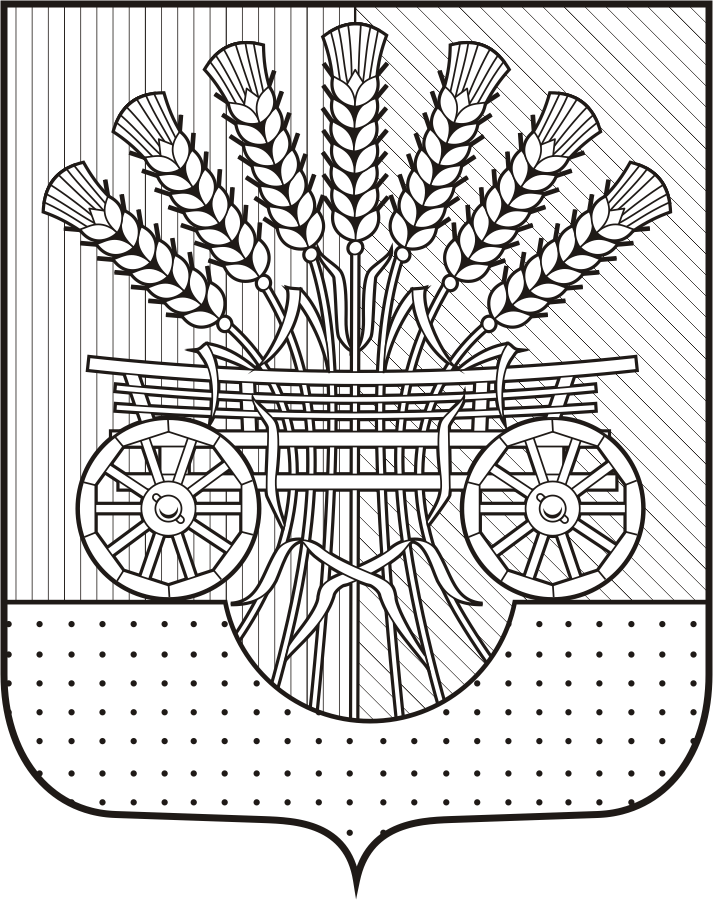 Совет депутатовмуниципального образованияЧёрноотрожский сельсоветСаракташского районаОренбургской областиРАСПОРЯЖЕНИЕ №  11от 16.11.2016 годас. Чёрный Отрог